DOMENICA 11 GIUGNO 2017*/**/***/****  ricognizione unicaIl comitato organizzatore NON RISPONDE di eventuali furti e/o danni subiti nei parcheggi o nelle scuderie in quanto la scuderizzazione NON è obbligatoria .!! PARCHEGGI E SCUDERIE NON CUSTODITI !!MAGGIOREInizio ore     10.00LP 40 *Circa ore     10.02LP 50 *Circa ore     10.20L 60 *Circa ore     10.50L 70 **Circa ore     11.25LB 80 **Inizio ore     13.00B 90 ***Circa ore     13.40B 100 tempo ***Circa ore     14.25B 110 tempo ***Circa ore     15.00C 115 fasi c. ****Circa ore     15.15C 120 fasi c. ****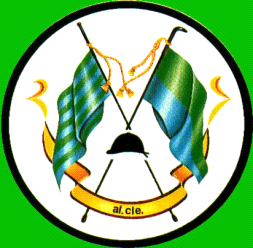 